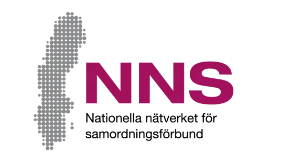 AVTAL OM TJÄNSTER FÖR KVALITETSBEDÖMNING AV FINANSIELL SAMORDNING VIA INDIKATORERNationella Nätverket för Samordningsförbund, ideell förening, (nedan kallat NNS), org. nr. 802420-2502, med adress c/o Samordningsförbundet RAR i Sörmland, Östra Rundgatan 11, 611 84 Nyköping. och Samordningsförbund, (nedan kallat Användaren), [org. nr.] med adress [      ], har denna dag träffat följande avtal. BakgrundFöreningen Nationella Nätverk för Samordningsförbund (NNS) är en medlemsorganisation för samordningsförbund. Enligt lag får finansiell samordning av rehabiliteringsinsatser bedrivas inom ett samordningsområde mellan Försäkringskassan, Arbetsförmedlingen, kommun och landsting. Syftet med samordningen är att uppnå en effektiv resursanvändning. Ett samordningsområde kan omfatta en eller flera kommuner eller delar av kommuner. NNS har utvecklat ett enkätverktyg som möjliggör bedömning av kvalitet avseende samordningsförbundens verksamhet över tid, möjliggör jämförelser mellan förbund samt ger förbund och ingående parter ett stöd för att förbättra samordningen av arbetslivsrehabiliterande insatser. Dessutom ger enkäterna möjlighet att aggregera data nationellt.Detta avtal omfattar Användarens rätt att nyttjande ett kvalitetsbedömningsinstrument (“Instrumentet”), enligt definition i punkt 2 nedan, samt NNS tillhandahållande av en tjänst (“Tjänsten”) enligt definition i punkt 4 nedan.InstrumentetInstrumentet består av enkäter för kvalitetsvärdering av samordningsförbundens insatser och arbete inom finansiell samordning enligt lag (2003:1210) om finansiell samordning av rehabiliteringsinsatser, kopplat till 15 kärnindikatorer beskrivna i NNS rapportserie 2015:2. Indikatorenkäterna har utvecklats för att samordningsförbunden ska få ett verktyg att bedöma kvaliteten i de finansierade verksamheterna över tid. Den ska även möjliggöra jämförelser mellan samverkansmetoder samt ge förbund och ingående parter ett stöd att förbättra samordningen av arbetslivsrehabiliterande verksamheter. Goda exempel med viss metodik och erfarenheter kring arbetssätt kan därmed spridas mellan förbund och stödja den fortsatta utvecklingen. Enkäten är framtagen och kvalitetssäkrad av Nationella Nätverket för samordningsförbund i samarbete med Örebro Universitet.I övrigt hänvisas till den vid var tid gällande Användarmanualens beskrivning av Instrumentet (se punkt 3 nedan).AnvändarmanualenGenom att underteckna detta avtal godkänner Användaren den vid var tid gällande Användarmanualen som finns tillgänglig hos NNS (www.nnsfinsam.se) och som beskriver Instrumentets användning i detalj. NNS ansvarar för att informera Användarna om eventuella ändringar i användarmanualen. Det är centralt för kvaliteten av Tjänsten att Användarmanualens instruktioner följs noggrant av Användaren. Användarmanualen uppdateras löpande och NNS kommer att informera Användaren vid varje sådan uppdatering.Tjänstens omfattningNNS ska erbjuda Användaren tillgång till aggregerad och jämförelsebar data mellan olika samordningsförbund, användarstöd, analysarbete och -stöd, support och utbildning i hantering av Instrumentet, enligt vad som framgår av Användarmanualen. InsamlingsförfarandetAnvändaren ska rapportera in data baserad på Instrumentet till NNS enligt NNS instruktioner. Användaren ska meddelas i god tid innan insamlingsförfarandet inleds. Användaren är skyldigt att följa instruktionerna i Användarmanualen vilket särskilt innebär att uppgifterna i Instrumentet är helt avidentifierade när de lämnas till NNS.Ändringar i InstrumentetNNS förbehåller sig rätten att göra uppgraderingar och andra modifieringar av Instrumentet i kvalitetshöjande eller förbättrande syfte. NNS ska skriftligen meddela Användaren om genomförda förändringar. Användaren har rätt att göra ändringar i Instrumentet enligt vad som följer av Användarmanualen.Användaren har rätt att, med de begränsningar som finns i Användarmanualen, välja vilka enskilda indikatorer i Instrumentet som ska användas.PersonuppgifterNNS är personuppgiftsansvarig i enlighet med bestämmelserna i personuppgiftslagen (1998:2014), och den lagstiftning som kan komma att ersätta denna, för de uppgifter som erhålls från Användaren enligt detta avtal. Datasäkerhet Användaren åtar sig att behandla personuppgifter enligt gällande lagstiftning samt iaktta tillämpliga regler i sekretesslagen, vad avser information som mottagits i samband med Avtalet. Användaren ska även följa av NNS meddelade regler för datasäkerhet. NNS äger rätt att besöka Användaren och ta del av de datasäkerhetsregler som tillämpas av Användaren samt kontrollera att föreskrivna åtgärder i enlighet med Användarmanualen vidtagits. Ersättning och betalningAnvändaren ska erlägga avgifter enligt följande. Avgift avseende 2017: 10 000 kr (exkl. moms) att erläggas 30 dagar efter avtalets undertecknande.Avgift för följande år: 10 000 kr eller den avgift som NNS fastställer, att erläggas årligen mot faktura senast den 30 januari.Betalning fullgörs genom insättning av beloppet på NNS:s Bankgiro-nr:5039-1135 med angivande av följande referens: [    Indikator/Samordningsförbund     ].Avgiften fastställs årligen av NNS styrelse senast den 30 september varje år och ska skyndsamt meddelas Användaren. I det fall Användaren inte accepterar avgiftsjusteringen har Användaren rätt att säga upp avtalet senast den 30 november samma år (se punkten 17 nedan).RättigheterUpphovsrätten till Instrumentet och den dokumentation som NNS upprättat inom ramen för Tjänsten tillkommer NNS. Detta avtal medför inte att någon immateriell rättighet eller del av sådan rättighet, övergår till Användaren. Användarens rättighet är endast den i avtalet specificerade nyttjanderätten till Instrumentet. Vid avtalets upphörande förbinder sig Användaren att omgående upphöra med sitt nyttjande av Instrumentet.Försenad leverans av TjänstenNNS ska vidta alla rimliga åtgärder för att utföra Tjänsten enligt gällande tidplaner. Beror försening på förhållanden hänförliga till Användaren eller är NNS förhindrad att utföra Tjänsten på grund av omständighet utanför NNS rimliga kontroll ska leveranstidpunkten förskjutas i motsvarande mån. Överstiger sådan tidsförskjutning åtta (8) veckor har NNS rätt att häva avtalet. Intrång i annans rättNNS har inte kännedom om och påtar sig inte något ansvar om Instrumentet belastas av eller gör intrång i annan tillkommande rätt.NNS:s kontraktsbrottBryter NNS mot bestämmelse i avtalet och vidtar NNS ej rättelse inom 20 dagar från mottagande av anmaning härom, har användaren rätt att säga upp avtalet med 30 dagars uppsägningstid. Användarens kontraktsbrottBryter Användaren mot bestämmelse i avtalet på ett sätt som inte är av ringa betydelse har NNS, oavsett om uppsåt eller oaktsamhet kan påvisas, rätt att säga upp avtalet med omedelbar verkan. Reklamation och preskriptionAnvändaren ska skriftligen reklamera NNS:s kontraktsbrott senast 15 dagar efter det att kontraktsbrottet upptäckts eller borde ha upptäckts. Sker inte reklamation i rätt tid och på i avtalet föreskrivet sätt förlorar Användaren rätten att åberopa kontraktsbrottet. AnsvarsbegränsningNNS ansvarar inte för indirekta skador, såsom förlorad goodwill, produktionsbortfall, kostnader för anlitande av konsult, kostnader för utrustning och liknande kostnader eller förluster. AvtalstidDetta avtal träder i kraft när det undertecknats av båda parterna och gäller intill den 31 december 2017. Om avtalet ej sägs upp av part senast den 30 november under innevarande avtalsår förlängs avtalet med 1 år åt gången.Överlåtelse av avtalet eller InstrumentetAnvändaren får inte helt eller delvis överlåta sina rättigheter och/eller skyldigheter enligt detta avtal utan NNS:s skriftliga godkännande. Användaren får inte överlåta eller upplåta nyttjanderätt till exemplar av Instrumentet.MeddelandenReklamation och andra meddelanden avseende avtalets tillämpning ska översändas genom bud, rekommenderat brev eller e-post till parterna i ingressen angivna eller senare ändrade adresser. Meddelandet ska anses ha kommit mottagaren tillhanda om avlämnat med bud: vid överlämnandet till mottagaren om avsänt med rekommenderat brev: 3 arbetsdagar efter avlämnande för postbefordran; och om avsänt med e-post: vid avsändandet om mottagande behörigen bekräftats.Adressändring ska meddelas part på sätt föreskrivs i denna bestämmelse.Ändringar i avtaletÄndringar av och tillägg till detta avtal ska för att vara bindande vara skriftligen avfattade och behörigen undertecknade av parterna.Fullständig regleringAlla skriftliga eller muntliga åtaganden och utfästelser som föregått avtalet ersätts av innehållet i detta avtal.Tillämpliga rättsreglerPå detta avtal ska svensk lag tillämpas. Eventuella tvister med anledning av detta avtal ska avgöras av allmän domstol med Stockholms tingsrätt som första instans.Av detta avtal har två originalexemplar upprättats och utväxlats mellan parterna. # den #Nationella Nätverket för 
Samordningsförbund		[Användaren]
_______________________________	____________________________________________________________	_____________________________Namnförtydligande		Namnförtydligande